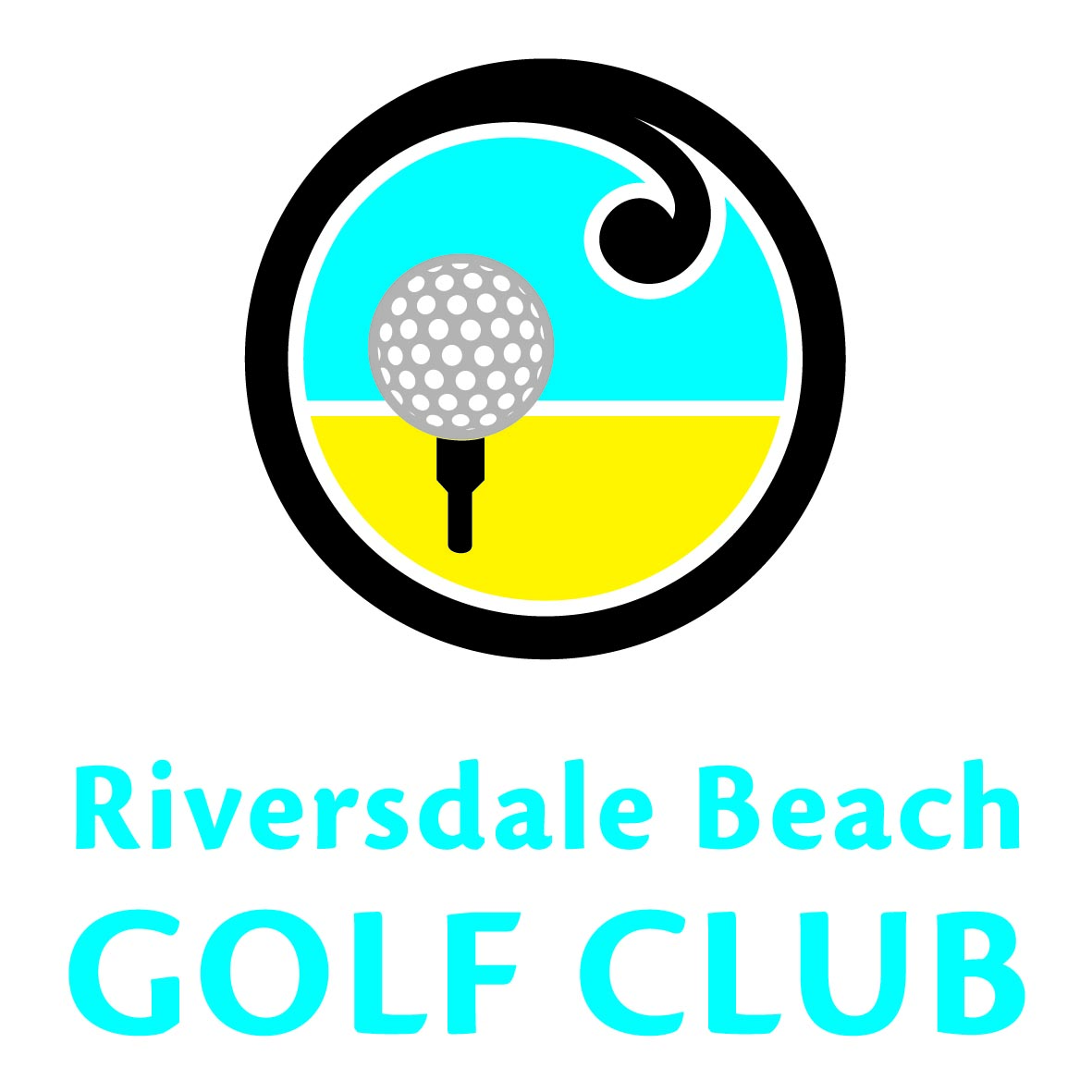 WOMEN’S XMAS CHEERWEDNESDAY 15th November 2017Entry Fee $25 Includes:	Entry Fee includes: two’s, Nearest the Pins, Longest Drives & lunch.Tee Off:                    Shotgun start 10am 	                          Morning Tea:	Available from 9.00Send your entry with Club ID’s to:Secretary:		Vicki MolenaarPhone:		0276738859Email:		agmolenaar57@gmail.com ORClub Captain:	Cate ThomsonPhone:		(06) 3723317 or 0274442511Email:		doncate@xtra.co.nz   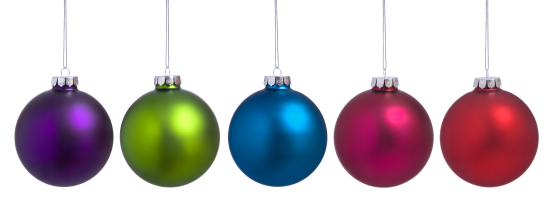 